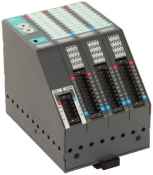 Станция распределенной периферии DP303C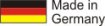 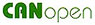 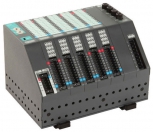 Станция распределенной периферии DP307C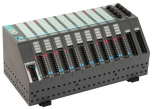 Станция распределенной периферии DP311C